./..Autorizzazione al trattamento dei dati personaliPreso atto dell'informativa di cui all'art. 13 del decreto legislativo 30 giugno 2003, n. 196, i partecipanti autorizzano il trattamento e la comunicazione alle associazioni organizzatrici dei propri dati personali, per le finalità connesse alla realizzazione dell’evento sportivo e per la eventuale pubblicazione dei risultati della gara. l Partecipanti esprimono il consenso ai trattamenti specificati nell’informativa, autorizzando l’invio di materiale informativo relativo a successive manifestazioni o varie iniziative proposte dagli organizzatori ed autorizzano eventuali riprese fotografiche e cinematografiche per la realizzazione di video, bacheche, pubblicazione su carta stampata e web (compreso download).Informativa ex art. 13 del D.Lgs n. 196/03I dati personali degli iscritti alla gara podistica sono trattati in conformità al decreto legislativo 30 giugno 2003, n. 196. I dati personali sono raccolti al momento della iscrizione e sono forniti direttamente dagli interessati. Il mancato conferimento dei dati personali comporta l’impossibilità di accettare l’iscrizione stessa. I dati sono trattati in forma cartacea ed informatica dall’Organizzatore, per tutti gli adempimenti connessi all’organizzazione dell’evento al fine di fornire agli utenti informazioni sui partecipanti e sui risultati della gara. Gli stessi dati possono essere comunicati a dipendenti, collaboratori, ditte e/o società impegnate nell’organizzazione dell’evento e a consulenti dell’Organizzatore per i suddetti fini. In relazione agli eventuali dati sensibili in esso contenuti, gli iscritti sono chiamati ad esprimere espressamente il loro consenso per il trattamento di detti dati sensibili. Non è prevista la comunicazione, diffusione, trasmissione dei dati sensibili. Si autorizza l’organizzazione all’utilizzo di foto, video o qualsiasi altro materiale registrato durante l’evento.DICHIARAZIONE DI ESONERO DI RESPONSABILITA’ DEGLI ORGANIZZATORIAd ogni fine ed effetto di legge:1) il presidente/responsabile dichiara che le sopra elencate persone sono in buono stato di salute e non presentano controindicazioni mediche per la partecipazione alla gara e, contestualmente, esonera l’organizzatore della gara da ogni responsabilità sia civile che penale relativa e conseguente all’accertamento della suddetta idoneità, esonerando gli organizzatori da ogni responsabilità civile e penale per danni a persone e/o cose causati o  derivati nel corso dell’evento;2) garantisce che le sopra elencate persone si impegnano ad assumere, a pena di esclusione dall’evento, un comportamento conforme ai principi di lealtà e correttezza sportiva in occasione della gara e a non assumere, in nessun caso, comportamenti contrari alla legge e alle norme del regolamento che possano mettere in pericolo la propria o l’altrui incolumità;3) solleva l’organizzazione da qualsiasi responsabilità, diretta e indiretta, per eventuali danni materiali e non materiali e/o spese (ivi incluse le speselegali), che dovessero derivare dalla partecipazione all’evento sportivo delle sopra elencate persone;4) con la firma del presente modulo si assume ogni responsabilità che possa derivare dall’esercizio dell’attività sportiva in questione e solleva gli organizzatori da ogni responsabilità civile e penale, anche oggettiva, in conseguenza di infortuni cagionati alle sopra elencate persone o a terzi ed a malori verificatisi durante l’intera durata dell’evento, o conseguenti all’utilizzo delle infrastrutture, nonché solleva gli organizzatori da ogni responsabilità legata a furti e/o danneggiamenti di qualsiasi oggetto personale.Ai sensi e per gli effetti di cui agli artt. 1341 e 1342 del c.c. il presidente/responsabile dichiara di conoscere ed accettare il regolamento della gara e di aver attentamente esaminato tutte le clausole contenute nella dichiarazione di esonero di responsabilità degli organizzatori e di approvarne specificamente tutti i punti elencati.      Il presidente/Il responsabileFirma_______________________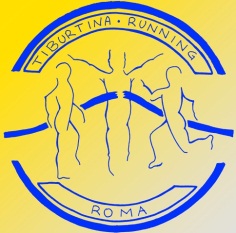 Corriamo al Cavaliere13^edizione Domenica 2 Giugno 2024Scheda Iscrizione – Gara non competitivaCOGNOMENOMESESSO(M/F)DATA DI NASCITATELEFONOINDIRIZZO EMAIL1___/___/______2___/___/______3___/___/______4___/___/______5___/___/______6___/___/______7___/___/______8___/___/______9___/___/______10___/___/______11___/___/______12___/___/______13___/___/______14___/___/______15___/___/______